Publicado en Madrid el 26/08/2019 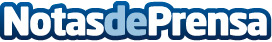 Cosas de Boda triunfa con sus colecciones Clara y Emma de invitaciones nupciales en 2019Las últimas colecciones de invitaciones de Cosas de Boda están cosechando un éxito sin precedentes entre los clientes de esta tienda online barcelonesa, que también estrena una promoción de verano y diversos cupones de descuentoDatos de contacto:Sergio López964 105 934Nota de prensa publicada en: https://www.notasdeprensa.es/cosas-de-boda-triunfa-con-sus-colecciones Categorias: Nacional Sociedad Entretenimiento E-Commerce Consumo Celebraciones Premios http://www.notasdeprensa.es